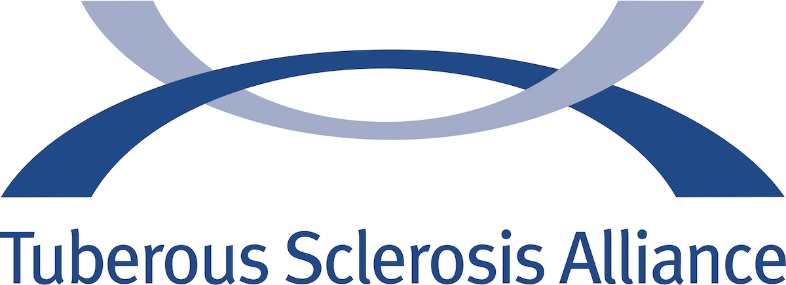 VOLUNTEER OF THE YEAR WINNERS2004Reiko Donato, GA
Nicole Seefeldt, PA
April Cooper, CA
Debora Moritz, AZ2005
Fran Ostrow, NY
Pam Sztukowski, WI
Cindy Lynch, CO
Karin Sullivan, MA2006
Chris Hawkey, MN
Maureen Reyes, FL
Susan Jorski, WA
Mark Martin, TN2007
Kerry Parsons, CA
Amy Dublinske, MO
Dee Triemer, GA
Julia Cohen, CA2008
Burt & Sue Goodrich, PA
Dana Holinka, CO
Jim Hable, MN
Jennifer Waldron, CT2009
Missy Anderson, MN
Susan Campbell, IN
Ron Heffron, CA
Roxanne Rios, CA2010
Lola Centeno, OH
Will Cooper, CA
Rene Friedel, MO
Todd Kronebusch2011
Vanessa Vazquez, FL
Kevin Oliverio, IN
Carole Pitard, AL
Reid Novotny, MD2012
Brooke Carpenter, KS
Marlo Schepper Grolnic, MA
Kylee Campbell, MA
Brooke Simsa, OH2013
Melanie Vogel, MA
Robin Fancher, OH
Bill Youmans, CO
Rebecca Gaunt, GA2014
Kristin Frausto, CA
Heather Lens, OK
David Comeau, MA
Geri Greenberg, IL2015
Tara Palage, CA
Eric D’Amario, MA
Tresha Bisang, NJ
Katie Christensen, LA
Shannon Grandia, CA2016
Rob Grandia, CA
Shelly Meitzler, PA
Tiffani Goff, CA
Margaret Cox, AL